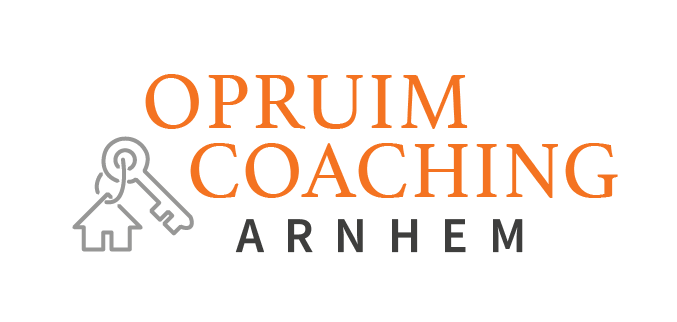 Algemene voorwaarden van Opruimcoaching Arnhem AlgemeenDegene die met Opruimcoaching Arnhem een overeenkomst aangaat, wordt verder opdrachtgever genoemd.Deze algemene voorwaarden maken deel uit van elke overeenkomst die Opruimcoaching Arnhem sluit met opdrachtgevers voor diensten van Opruimcoaching Arnhem.KwaliteitOpruimcoaching Arnhem verplicht zich tot het leveren van goed werk in overeenstemming met de geldende professionele normen. De voorbereiding en  uitvoering van het werk geschieden naar het beste  vermogen van Opruimcoaching Arnhem.OvereenkomstenOffertes en aanbiedingen aan opdrachtgevers zijn geldig voor de duur van de in offertes en aanbiedin­ gen opgenomen aanvaardingstermijn.Opruimcoaching Arnhem kan niet aan haar offertes en aanbiedingen worden gehouden als de opdracht­ gever redelijkerwijs kan begrijpen dat de offertes en aanbiedingen, dan wel een onderdeel daarvan, een kennelijke vergissing of verschrijving bevatten.De op de website van Opruimcoaching Arnhem vermelde uurtarieven en prijzen zijn exclusief BTW, reiskosten en materiaalkosten, tenzij anders aangegeven.Na ontvangst van de ondertekende offerte of aanbieding stuurt Opruimcoaching Arnhem de opdracht­ gever per omgaande een schriftelijke bevestiging van de overeenkomst. Deze bevestiging bevat in elk geval een beschrijving van het betreffende advies of coachingstraject en de leveringsvoorwaarden van Opruimcoaching Arnhem.Binnen 7 werkdagen na verzending van genoemde bevestiging kunnen opdrachtgevers de overeen­ komst kosteloos herroepen. Na het verstrijken van deze termijn is de overeenkomst definitief.Door het ondertekenen van een offerte of aanbie­ ding gaat de opdrachtgever akkoord met de toege­ zonden beschrijving van het advies of coachingstra­ ject en voorliggende leveringsvoorwaarden.PrivacyOpruimcoaching Arnhem verplicht zich om alle informatie  van de opdrachtgever en overige bij de uitoefening van haar werkzaamheden als coach en adviseur ter kennis komende vertrouwelijke gegevens zorgvuldig te bewaren en geheim te houden.Annulering van afsprakenAls de opdrachtgever een in het kader van het advies of coachingstraject gemaakte afspraak 24 uur of langer van te voren annuleert, brengt Opruimcoaching Arnhem geen kosten in rekening.Als de opdrachtgever een in het kader van het advies of coachingstraject gemaakte afspraak binnen 24 uur voor aanvang annuleert of niet nakomt, is Opruimcoaching Arnhem gerechtigd 100% van de kosten van genoemde afspraak in rekening te brengen.Duur en beëindiging van opdrachtenEen overeenkomst voor advies of coaching kan na onderling overleg tussen opdrachtgever en Opruimcoaching Arnhem op ieder gewenst moment worden beëindigd of verlengd.Opruimcoaching Arnhem heeft het recht de overeenkomst zonder ingebrekestelling of gerechtelijke tussenkomst met onmiddellijke ingang te beëindigen als opdrachtgever niet in staat is gebleken binnen de      afgesproken termijn aan zijn financiële verplichtingen te voldoen.Als één der partijen wezenlijk tekort schiet in de nakoming van haar verplichtingen en, hier uitdrukkelijk door de andere partij op gewezen zijnde, deze verplichting niet binnen een redelijke termijn alsnog nakomt, is de andere partij bevoegd de overeenkomst te beëindigen zonder dat de beëindigde partij de tekortkomende partij enige vergoeding verschul digd is. De tot de beëindiging wel geleverde prestaties worden op de overeengekomen wijze betaald.Opruimcoaching Arnhem is gerechtigd de overeenkomst  met de opdrachtgever zonder verplichting tot scha devergoeding geheel of gedeeltelijk te ontbinden indien de opdrachtgever surséance van betaling aanvraagt of failliet gaat of de opdrachtgever een vennootschap is en deze wordt ontbonden.OvermachtVan overmacht is in ieder geval sprake als op het overeengekomen tijdstip voor advies en coaching Opruimcoaching Arnhem onverhoopt niet beschikbaar is  ten gevolge van ziekte, arbeidsongeschiktheid, sterfgeval of ernstige ziekte van een naaste of vergelijkbare omstandigheid, waardoor zij haar opdracht niet  naar behoren kan uitvoeren.In geval van overmacht geeft dit de opdrachtgever het recht om zijn of haar afname van het desbetreffende onderdeel van het advies of coachingstraject kosteloos te annuleren.Bij annulering van genoemd onderdeel van het advies of coachingstraject op grond van dit artikel is Opruimcoaching Arnhem niet gehouden om de vervolg schade te vergoeden die hieruit kan voortvloeien voor de opdrachtgever.AansprakelijkheidOpruimcoaching Arnhem is nimmer aansprakelijk voor directe of indirecte schade, emotionele schade of schade voortvloeiend uit beslissingen die de opdrachtgever heeft genomen, al dan niet in overleg met Opruimcoaching Arnhem. Opdrachtgever is te allen tijde zelf verantwoordelijk voor gemaakte keuzes.Voorwaarden voor het ontstaan van enig recht opschadevergoeding is steeds, dat opdrachtgever na het ontstaan daarvan zo spoedig als redelijkerwijs mogelijk is, de schade schriftelijk bij Opruimcoaching Arnhem heeft gemeld.Indien door of in verband met het verrichten van diensten door Opruimcoaching Arnhem of anderszins schade aan personen of zaken wordt toegebracht, waarvoor zij aansprakelijk is, zal die aansprakelijkheid zijn beperkt tot het bedrag van de uitkering uit hoofde van de door Opruimcoaching Arnhem afgesloten aansprakelijkheidsverzekering, met in begrip van het    eigen risico dat zij in verband met die verzekering draagt.Elke aansprakelijkheid van Opruimcoaching Arnhem voor  indirecte schade of gevolgschade, van welke aard dan ook, is nadrukkelijk uitgesloten.BetalingOpdrachtgevers dienen facturen te voldoen binnen 14 dagen na factuurdatum.Opdrachtgevers dienen het verschuldigde bedrag over te maken op NL34 INGB 0397 9416 17 t.n.v. Opruimcoaching Arnhem.Als de opdrachtgever in gebreke blijft in de tijdige betaling van een factuur, dan is de opdrachtgever van rechtswege in verzuim.Als de opdrachtgever in gebreke of in verzuim is in de (tijdige) nakoming van zijn verplichtingen, dan komen alle redelijke kosten ter verkrijging vanvoldoening buiten rechte voor rekening van de op­ drachtgever. De buitengerechtelijke kosten worden berekend op basis van hetgeen in de Nederlandse incassopraktijk gebruikelijk is, momenteel het ‘besluit vergoeding van buitengerechtelijke incasso­ kosten’. Indien Opruimcoaching Arnhem echter hogere kosten ter incasso heeft gemaakt die redelijkerwijs noodzakelijk waren, komen de werkelijk gemaaktekosten voor vergoeding in aanmerking. Eventuele gemaakte gerechtelijke en executiekosten zullen eveneens op de opdrachtgever worden verhaald.KlachtenOpdrachtgevers die een klacht hebben kunnen zichvia het mailadres info@nbpo.nl wenden tot de onafhankelijke klachtencommissie van de NBPO, die bestaat uit dhr. G. Schikhof (voorzitter), mw. V. le Coq-Pors en dhr. W. Prins. Geen van de leden van deze klachtencommissie heeft belangen in of bij Opruimcoaching Arnhem.De klachtencommissie zal de klacht alleen in behandeling nemen indien de klager voorafgaand aan het bezwaar geprobeerd heeft om de zaak inden minne te schikken met Opruimcoaching Arnhem. De klager dient daartoe Opruimcoaching Arnhem binnen 30 dagen na afloop van het advies of de coaching schriftelijk op de hoogte te stellen van de aard en motivering van de klacht, alsmede aan te geven wat hij of zij van Opruimcoaching Arnhem verwacht.Opruimcoaching Arnhem stuurt binnen 1 week een schriftelijke bevestiging van ontvangst van de klacht en streeft ernaar de klacht binnen 4 weken af te handelen. Mocht deze termijn niet haalbaar blijken, dan wordt de klager hiervan binnen 3 weken na ontvangst van de klacht schriftelijk op de hoogte gesteld, waarbij de reden van uitstel wordt toegelicht. Bovendien wordt er een indicatie gegeven wanneer Opruimcoaching Arnhem verwacht uitsluitsel te kunnen geven.Klachten worden vertrouwelijk behandeld. Klachten en de wijze van afhandeling worden zorgvuldig geregistreerd en voor de duur van 5 jaar bewaard,welke termijn ingaat op de dag van afsluiting van de klachtenprocedure.Als de klacht van de klager door de reactie van Opruimcoaching Arnhem niet is weggenomen, kan de klager zich tot 4 weken na ontvangst van dereactie van Opruimcoaching Arnhem wenden tot de klachtencommissie.De klachtencommissie onderzoekt de klacht en be­ oordeelt of de klacht gegrond is. Als dit het geval is, kan zij besluiten dat de klager recht heeft op een compensatie, die niet meer bedraagt dan de hoogte van de kosten van het advies of de coaching waarop de klacht betrekking heeft.De klachtencommissie doet uitspraak binnen 4 weken na schriftelijke indiening van de klacht.Het oordeel van de klachtencommissie is bindend voor Opruimcoaching Arnhem.Vindplaats en wijziging voorwaardenDeze voorwaarden zijn gedeponeerd bij de Kamer van Koophandel te Leiden. Van toepassing is steeds de laatst gedeponeerde versie.Opruimcoaching Arnhem	2022